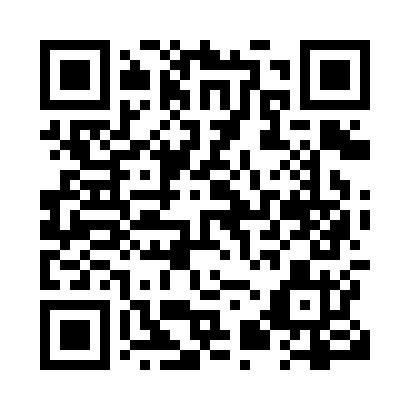 Prayer times for Onagon, Ontario, CanadaMon 1 Jul 2024 - Wed 31 Jul 2024High Latitude Method: Angle Based RulePrayer Calculation Method: Islamic Society of North AmericaAsar Calculation Method: HanafiPrayer times provided by https://www.salahtimes.comDateDayFajrSunriseDhuhrAsrMaghribIsha1Mon3:265:241:276:579:2911:282Tue3:265:251:276:579:2911:283Wed3:275:261:276:579:2811:284Thu3:275:271:276:569:2811:285Fri3:275:271:286:569:2811:286Sat3:285:281:286:569:2711:277Sun3:285:291:286:569:2711:278Mon3:295:301:286:569:2611:279Tue3:295:311:286:559:2511:2710Wed3:305:321:286:559:2511:2611Thu3:305:331:296:559:2411:2612Fri3:315:341:296:549:2311:2613Sat3:325:351:296:549:2211:2514Sun3:325:361:296:549:2211:2515Mon3:335:371:296:539:2111:2516Tue3:335:381:296:539:2011:2417Wed3:345:391:296:529:1911:2418Thu3:345:401:296:529:1811:2319Fri3:365:411:296:519:1711:2120Sat3:385:421:296:519:1611:1921Sun3:405:441:296:509:1511:1722Mon3:435:451:296:499:1311:1523Tue3:455:461:296:499:1211:1324Wed3:475:471:296:489:1111:1125Thu3:495:481:296:479:1011:0926Fri3:515:501:296:479:0911:0627Sat3:545:511:296:469:0711:0428Sun3:565:521:296:459:0611:0229Mon3:585:541:296:449:0511:0030Tue4:005:551:296:439:0310:5731Wed4:025:561:296:429:0210:55